COMITÉ DE ÉTICA PÚBLICAINSTITUTO DEL TABACO DE LA REPÚBLICA DOMINICANA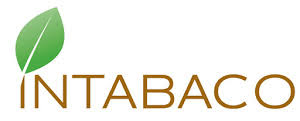 En cumplimiento al párrafo II del artículo 11 del Decreto No. 143-17, se eligieron a los siguientes miembros que desempeñaran las funciones de:MiembroFunciónJosé Nicolás EspinalCoordinador GeneralJustino SilverioCoordinador en el área de educación Juan Carlos RosarioCoordinador en el área de controles administrativosJuan Pablo QuezadaCoordinador en el área de éticaMelina MedinaSecretaria